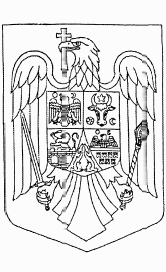 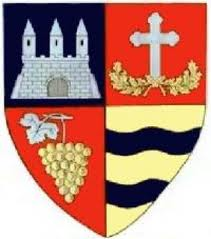 ROMÂNIA    JUDEŢUL ARAD	COMUNA PĂULIŞPRIMAR	Păuliş nr. 1A tel/fax 0257 388101 e-mail: primariapaulis@gmail.comDISPOZIȚIA Nr.84din 06.05.2019privind convocarea în şedinţă de îndată a Consiliului local al comunei Păuliş	Primarul comunei Păuliş;	În temeiul prevederilor art.39 alin.(4) din Legea nr.215/2001 privind administraţia publică locală, republicată D I S P U N E :	Articol unic – Consiliul local al comunei Păuliş se convoacă în şedinţă de îndată în ziua de 07.05.2019, ora 09 00 , şedinţă care va avea loc în sala de şedinţe a Consiliului Local Păuliş, cu următoareaO R D I N E  D E  Z I :– Proiect de hotărâre privind completarea Hotărârii Consiliului Local Păuliş nr. 33/29.03.2019 privind aprobarea închirierii unor suprafeţe de pajişti, domeniu privat al comunei Păuliş. INIŢIATOR: PRIMAR.   P R I M A R ,						     Contrasemnează,TURCIN IOAN						Secretar Simona PASCU